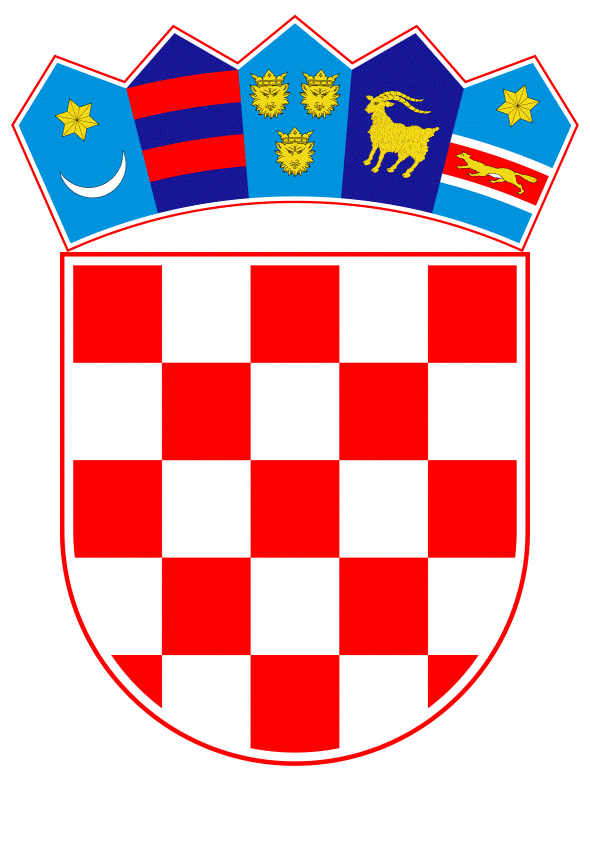 VLADA REPUBLIKE HRVATSKEZagreb, 18. siječnja 2024.______________________________________________________________________________________________________________________________________________________________________________________________________________________________Banski dvori | Trg Sv. Marka 2  | 10000 Zagreb | tel. 01 4569 222 | vlada.gov.hr											PRIJEDLOGNa temelju članka 31. stavka 3. Zakona o Vladi Republike Hrvatske (Narodne novine, br. 150/11, 119/14, 93/16 i 116/18) i točaka II. i III. Odluke o kriterijima i postupku za prihvaćanje pokroviteljstva Vlade Republike Hrvatske (Narodne novine, broj 44/16), Vlada Republike Hrvatske je na sjednici održanoj __________ 2024. donijelaZ A K LJ U Č A K	1.	Vlada Republike Hrvatske prihvaća pokroviteljstvo nad 27. Međunarodnim sajmom gospodarstva, obrtništva i poljoprivrede „Viroexpo“ 2024. godine, sukladno zamolbi župana Virovitičko-podravske županije od 2. siječnja 2024.	2.	Prihvaćanjem pokroviteljstva Vlada Republike Hrvatske ne preuzima nikakve financijske obveze.KLASA:	 	URBROJ:			Zagreb,												      PREDSJEDNIK   									mr. sc. Andrej PlenkovićO B R A Z L O Ž E N J ESajam se tradicionalno održava u organizaciji Virovitičko-podravske županije te je jedan od najvažnijih u regiji. Radi se o manifestaciji koja pridonosi promicanju gospodarstva u cjelini te se tradicionalno održava dugi niz godina. Navedena manifestacija proteklih je godina održavana pod pokroviteljstvom Vlade Republike Hrvatske. Predlagatelj:Ministarstvo gospodarstva i održivog razvojaPredmet:Prihvaćanje pokroviteljstva nad 27. Međunarodnim sajmom gospodarstva, obrtništva i poljoprivrede „Viroexpo“ 2024. godine (16. - 18. veljače 2024., Virovitica)